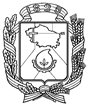 АДМИНИСТРАЦИЯ ГОРОДА НЕВИННОМЫССКАСТАВРОПОЛЬСКОГО КРАЯПОСТАНОВЛЕНИЕ01.06.2021                       г. Невинномысск                                   № 941О внесении изменения в Порядок определения объема и условий предоставления субсидий на иные цели из бюджета города Невинномысска муниципальным бюджетным и автономным учреждениям города Невинномысска, в отношении которых органы администрации города Невинномысска осуществляют функции и полномочия учредителя, утвержденный постановлением администрации  города Невинномысска от 30.12.2020 № 2175 В соответствии с пунктом 1 статьи 78.1 Бюджетного кодекса Российской Федерации, решением Думы города Невинномысска                    от 28 апреля 2021 г. № 643-80 «Об установлении в 2021 году дополнительной меры социальной поддержки отдельным категориям граждан на территории города Невинномысска», постановляю:1. Внести изменение в Порядок определения объема и условий предоставления субсидий на иные цели из бюджета города Невинномысска муниципальным бюджетным и автономным учреждениям города Невинномысска, в отношении которых органы администрации города Невинномысска осуществляют функции и полномочия учредителя, утвержденный постановлением администрации города Невинномысска от 30.12.2020 № 2175, дополнив пункт 3 подпунктом 3.17 следующего содержания:«3.17. Предоставление в 2021 году дополнительной меры социальной поддержки отдельным категориям граждан на территории города.Размер Субсидии определяется по формуле:S суб =С*75%*К, гдеС – стоимость путевки в летние оздоровительные лагеря муниципальных общеобразовательных организаций и организаций дополнительного образования города;K – количество путевок, выделяемых на отдых детей в летних оздоровительных лагерях муниципальных общеобразовательных организаций и организаций дополнительного образования города.Результатом предоставления Субсидии является оказание дополнительной меры социальной поддержки одному из родителей (законному представителю), имеющему детей в возрасте от 6 лет 6 месяцев до 18 лет, обучающихся в муниципальной образовательной организации и (или) зарегистрированных на территории города.Показатели, необходимые для достижения результатов предоставления Субсидии – количество детей в возрасте от 6 лет 6 месяцев до 18 лет, охваченных организованным каникулярным отдыхом в летних оздоровительных лагерях муниципальных общеобразовательных организаций и организаций дополнительного образования города.».2. Опубликовать настоящее постановление в газете «Невинномысский рабочий», а также разместить в сетевом издании «Редакция газеты «Невинномысский рабочий» и на официальном сайте администрации города Невинномысска в информационно-телекоммуникационной сети «Интернет».3. Настоящее постановление вступает в силу cо дня опубликования и распространяется на правоотношения, возникшие с 01 июня 2021 года.Глава города НевинномысскаСтавропольского края                                                                    М.А. Миненков